                                                      Dégustez une cuisine de pays authentique 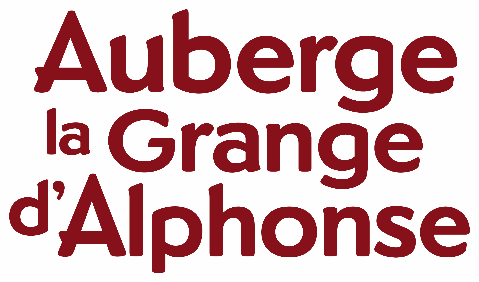 				dans un cadre exceptionnel !Faîtes une pause gourmande sous le toit de chaume de cette ancienne grangeou sur la terrasse à l'ombre du tilleul.Nous proposons aux groupes (minimum 20 personnes) un menu complet comprenant apéritif, vin et caféMenu campagnard 25 euros Apéritif d'Alphonse.Salade de Bernadette (salade composée avec salade verte, bleu d'Auvergne, lardons, croûtons, noix)Notre spécialité :  (patates au saint-nectaire fermier fondu) accompagnée d'une saucisse grilléeFromage de notre paysPompe aux pommes25 cl de vin et café comprisMenu Gourmand 30 euros Apéritif d’AlphonseCroustillants de saint-nectaire fermier sur lit de salade verte Ou Foie Gras Maison (supplément 2€)Rôti de bœuf accompagné de ses pommes de terre au four ou de la Phonsounette (suivant l’entrée choisie)Fromage de notre paysPompe aux pommes ou Soufflé glacé à la Verveine (Même dessert pour tout le groupe)25cl de vin et café comprisNous sommes à votre disposition pour établir avec vous le menu de votre choix. Même menu pour les personnes d’un groupe.Pour toute réservation un chèque d’acompte de 20% sera demandé.Farges – 63710 Saint Nectaire  Tel : 04 73 88 52 25 	Port. : 06 32 69 95 59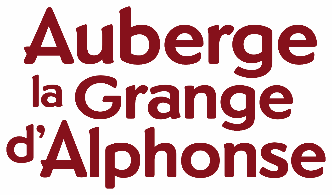 